З мая между воспитанниками детского объединения «Палитра» 72 и 73 групп была проведена командная игра- квест "Кража в музее". Ребята проходили сложные испытания, где проявили смекалку, внимательность и интуицию в разгадывании ребусов, загадок т. д.С материалом можно ознакомиться через файл «Казакова ТА Квест-детектив Кража в музее.pdf».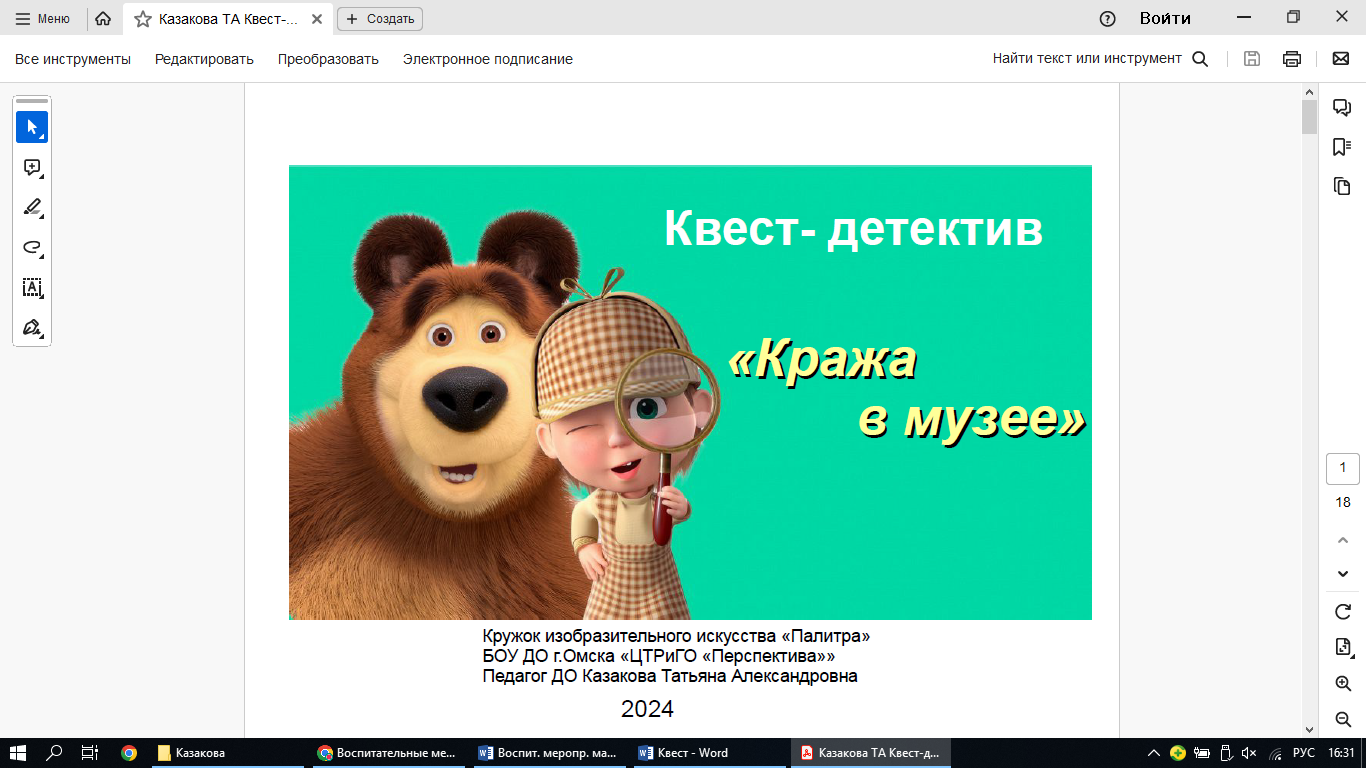 